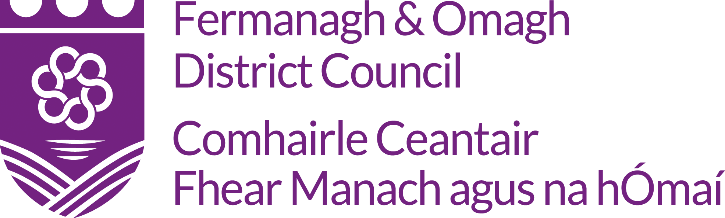 Marriage and Civil Partnership FeesApproved Venue Ceremonies(12 noon & 3pm – Monday – Friday and 12 noon & 2pm Saturdays & Bank Holidays)Monday – Friday                                            £250.00Saturday                                                         £300.00Bank Holidays &			                       £350.00	All Other Times Please note the approved venue may charge for room hire.Registry Office Ceremonies					  Up to 20 Guests        20 – 40 GuestsMonday – Friday                      £163.00                      £188.00Saturday                                  £360.00                      £385.00Bank Holidays &                      £425.00                      £450.00All Other TimesThese fees include the notice, ceremony, travel costs and marriage/civil partnership certificate. 